Anmeldung zum Rigorosum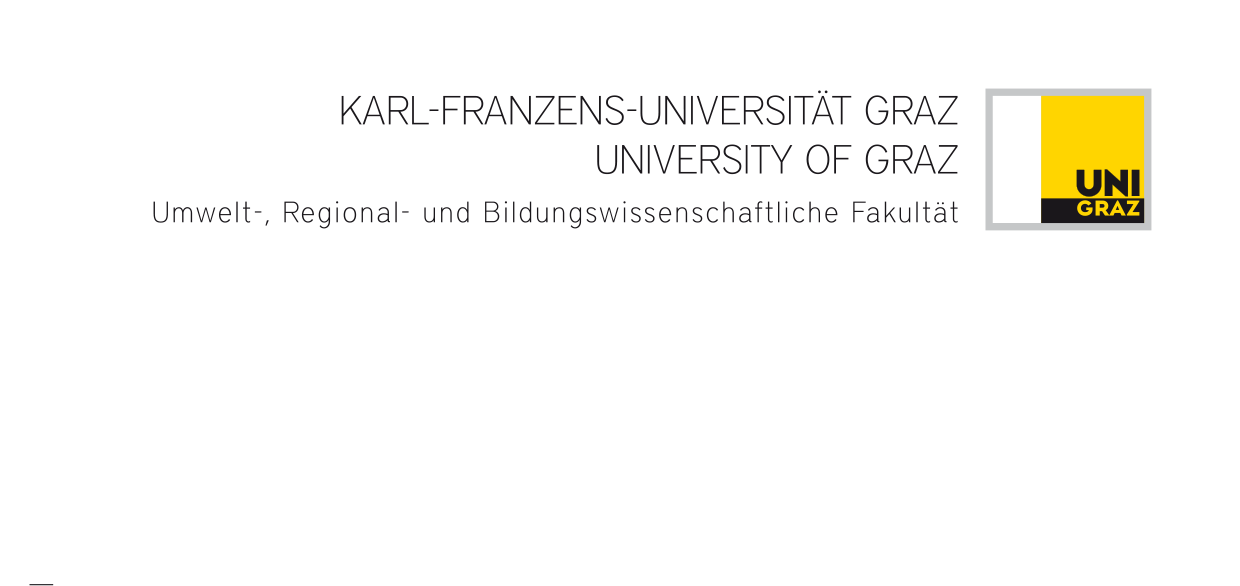 gemäß §26 (4), Satzung der KFU Graz, studienrechtliche BestimmungenIch melde mich hiermit zum Rigorosum an und stelle den Antrag auf unten angeführten Prüfungssenat. Die Prüfung wird zum  mal abgelegt.Die Organisation der Prüfung obliegt der/dem StudierendenTag der Prüfung:  Uhrzeit: 	     Ort: 		     Für die Abhaltung des Rigorosums hat die/der Studiendekan/in einen Prüfungssenat einzusetzen, dem mindestens drei Personen angehören müssen. Die/der Erstbeurteiler/in ist jedenfalls Mitglied der Kommission. Weitere Beurteiler/innen müssen nicht Mitglied der Kommission sein. Ein Mitglied des Prüfungssenats ist zur/zum Vorsitzenden zu bestellen.Zusammensetzung des Prüfungssenats:Zu prüfendes Pflichtfach*:	     Zu prüfendes Wahlfach*:	     Graz, am ________________				            _____________________________________							       		(Unterschrift der/des Studierenden)Einsetzung des Prüfungssenats durch die (Vize-) Studiendekanin / den (Vize-) Studiendekan:Der Prüfungssenat wird wie oben angegeben eingesetzt.Graz, am ________________				            _____________________________________							   	        (Unterschrift der/des (Vize-)Studiendekans/in)Studienrichtung: Studienkennzahl: B       Name:	     Matrikelnummer:      Telefon:      E-Mail:      Vorsitzende/r:		     (Unterschrift)Prüfer/in 1:		     Prüfer/in 2: 		     (Unterschrift)(Unterschrift)Prüfer/in 3:		     (Unterschrift)